№ 19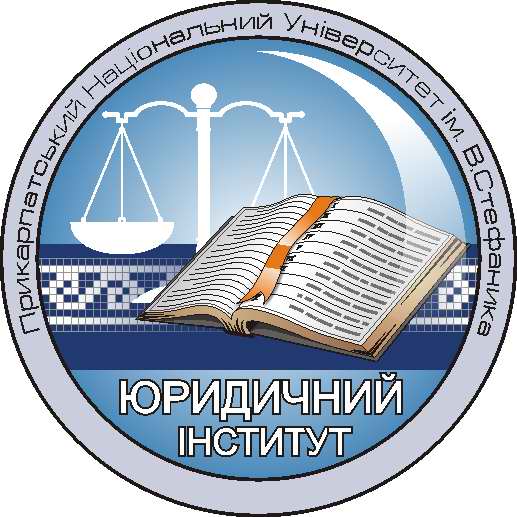 «14» листопада 2022 рокуПро організацію та проведення виробничої практики студентів магістратури денної форми навчанняРОЗПОРЯДЖЕННЯпро організацію і проведення виробничої практики «Юридичне консультування»студентів 1-го курсу денної форми навчання ОР «магістр»у 2022-2023 навчальному роціНа виконання навчального плану студентів першого курсу денної форми навчання ОР «магістр» спеціальності 081 «Право»ЗОБОВ’ЯЗУЮ:1. Провести виробничу практику «Юридичне консультування» студентів 1-го курсу денної форми навчання ОР «магістр» з  18 листопада до  29 грудня 2022 року. Базою проходження виробничої практики визначити юридичну клініку навчально-наукового юридичного інституту.2. Призначити інститутським керівником виробничої практики «Юридичне консультування» кандидата юридичних наук, доцента Схаб-Бучинську Тетяну Ярославівну.3. Керівнику практики від інституту провести інструктивно-методичну нараду з питань проходження практики і звітування 16 листопада 2022 року.4. Матеріали виробничої практики студентам здати на кафедри до 10 січня 2023 року.5. Підсумкову атестацію за результатами виробничої практики «Юридичне консультування» студентів магістратури першого року денної форми навчання провести у формі заліку згідно розкладу заліково-екзаменаційної сесії.6. За результатами виробничої практики керівнику практики доц. Т.Я. Схаб-Бучинській підготувати звіт та подати його заступнику директора навчально-наукового юридичного інституту доц. О.С. Олійник та у відділ виробничої (навчальної) практики університету до 24 січня 2023 року.7. Призначити студентам магістратури першого року денної форми навчання керівників-методистів:Доктора історичних наук, професора кафедри теорії та історії держави і права Адамовича Сергія Васильовича:1) Болюх Андрій Дмитрович;2) Вітенко Арсен Андрійович;3) Вітенко Вадим Андрійович;4) Волошин Микола Миколайович;5) Дричак Василь Васильович;6) Калин Василь Русланович;7) Ковдрин Іван Олегович;8) Лукань Павло Русланович;9) Никифорук Олег Іванович.Кандидата юридичних наук, доцента кафедри теорії та історії держави і права Присташ Лідію Тихонівну:1) Рудевич Максим Русланович;2) Скрипник Степан Богданович;3) Якимович Михайло Васильович;4) Яшан Олександр Іванович.Кандидата юридичних наук, доцента кафедри цивільного права Стефанишин Наталію Михайлівну:1) Агеєва Анастасія Ігорівна;2) Новосельський Олександр Миколайович;3) Григорчук Назар Іванович;4) Данилюк Олександр Тарасович;5) Кваснюк Андрій Ігорович;6) Корженко Дмитро Анатолійович.Кандидата юридичних наук, доцента кафедри цивільного права Гришко Уляну Петрівну:1) Вінтонишин Богдан Ростиславович;2) Надрага Олексій Васильович;3) Озарко Назарій-Ростислав Любомирович;4) Павлів Віктор Володимирович;5) Сальваровський Павло Володимирович;6) Чігур Світлана Степанівна.Доктора юридичних наук, професора кафедри цивільного права Зайчука Олега Володимировича:1) Аббасова Анастасія Олександрівна;2) Бабецька Віталіна Миколаївна;3) Дем`янчук Василь Андрійович;4) Лукінчук Андрій Володимирович;5) Микитюк Надія Ігорівна;6) Семкулич Інна Вікторівна.Кандидата юридичних наук, доцента кафедри цивільного права Гейнц Руслану Миколаївну:1) Сенів Віра Василівна;2) Сирота Назарій Юрійович;3) Слівінська Юлія Володимирівна;4) Угринчук Віталій Романович;5) Українець Павло Іванович;6) Хрін Андріян Васильович.Кандидата юридичних наук, доцента кафедри трудового, екологічного та аграрного права Данилюк Лесю Романівну:1) Гоголь Владислав Романович;2) Данилюк Остап Михайлович;3) Кіт Назарій Васильович;4) Корнієнко Максим Андрійович;5) Лизуник Тарас Іванович;6) Максимів Володимир Васильович;7) Попадинець Андрій Васильович;8) Русиняк Вадим;9) Секердей Михайло Степанович;10) Цюпер Олександр Русланович;11) Чернова Юлія Борисівна;12) Шукало Андрій Валерійович.Доктора юридичних наук, професора кафедри політики у сфері боротьби зі злочинністю та кримінального права Фріса Павла Львовича:1) Балан Софія Андріївна;2) Береговський Тарас Сергійович;3) Бойчук Володимир Віталійович;4) Вишинський Вадим Миколайович;5) Вовк Максим Степанович;6) Гошовський Віталій Вікторович;7) Грибович Дмитро Дмитрович.Доктора юридичних наук, професора кафедри судочинства Кернякевич-Танасійчук Юлію Володимирівну:1) Кочан Любомир Вікторович;2) Кривцун Богдан Олегович;3) Московчук Ірина Ярославівна;4) Сівковський Станіслав Михайлович.Кандидата юридичних наук, викладача кафедри політики у сфері боротьби зі злочинністю та кримінального права Яцину Максима Олександровича:1) Червяк Анастасія Віталіївна;2) Щерб`як Діана Іванівна;3) Явецька Юлія Василівна.Директорнавчально-наукового юридичного інституту                                  проф. Валентина Васильєва